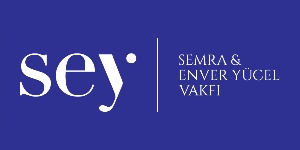 KONU		            : NatürmortETKİNLİK ADI	: Zentangle ile Natürmort KADEME		: ORTAOKUL 6.SINIFAMAÇ		: Doğadan bir parça olarak natürmort çalışmasını zentangle  tekrarlayan desenler kullanılarak soyut ve somut çalışmayı bir arada kullanmak.MALZEMELER	: *Resim Kağıdı*Kurşun Kalem, Silgi *Siyah ve renkli keçeli kalemAÇIKLAMA		: Zentangle ve natürmort hakkında bilgi verilir. Kağıda yerleştirme 2 boyut olarak natürmort çalışması çizilir ve arka plan zentangle olacak şekilde özgün bir şekilde çalışma tamamlanır.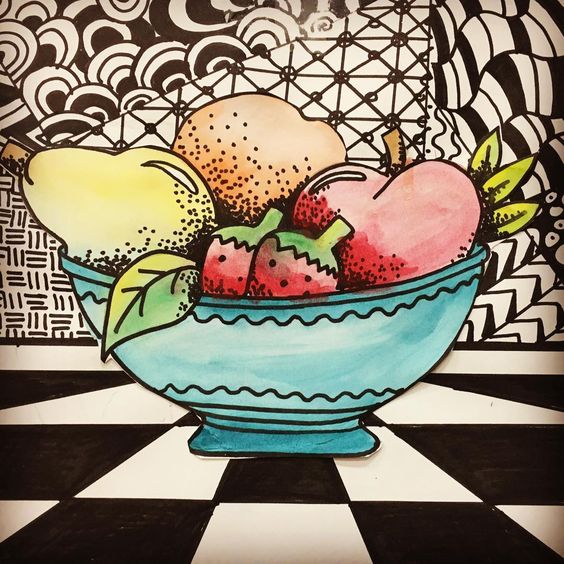 